	          ESCOLA MUNICIPAL PROFº SILVIA VIEIRAATIVIDADE  AULAS REMOTAS – MATEMÁTICA  19-06-2020Profª Shayene Rosa Anselmo dos Santos  ESCREVA SEU NOME COMPLETO NO CADERNO COM LETRA CURSIVAVAMOS COMPRAR PIPOCA? 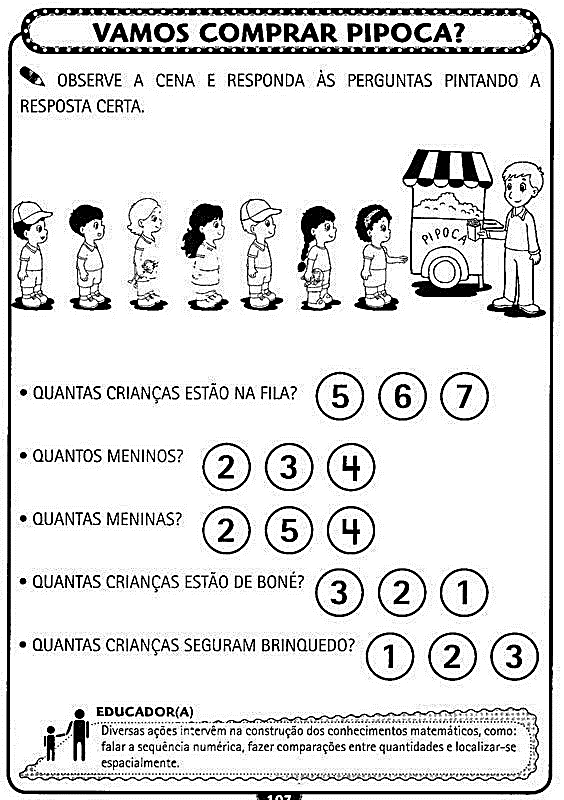 NA FESTA JUNINA DA ESCOLA AS CRIANÇAS FORAM COMPRAR PIPOCA. DESCUBRA OS NOMES DAS CRIANÇAS LENDO AS DICAS: JOÃO É O TERCEIRO DA FILA.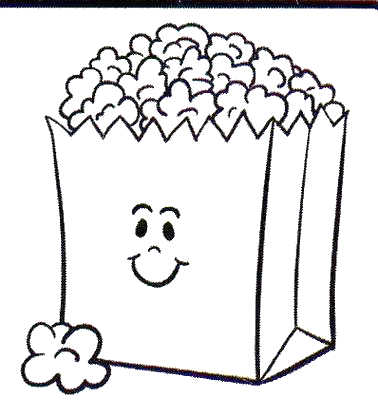 LUÍS ESTÁ DE BONÉ.O PENÚLTIMO DA FILA É O JOSÉ.BIA ESTÁ NA FRENTE DO JOÃO, MAS NÃO É A SEGUNDA. ISA ESTÁ ATRÁS DE JOÃO.LIA ESTÁ NA FRENTE DE ISA.A QUINTA É A JÚLIA.ORGANIZE E TABELA ABAIXO: COMPLETE: O PRIMEIRO DIA DA SEMANA É________________________.A DÉCIMA LETRA DO ALFABETO É________________________. SOU O DÉCIMO PRIMEIRO MÊS DO ANO. SOU O ______________________.NOMESPOSIÇÃO NA FILAESCRITA POR EXTENSOJOÃOLUISJOSÉ BIAISALIAJULIA 